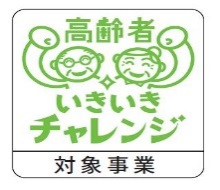 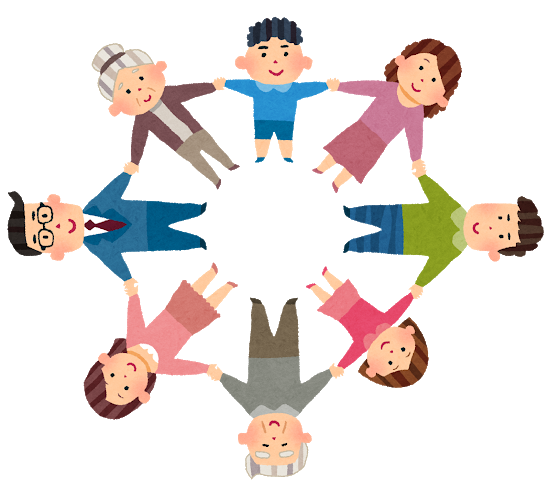 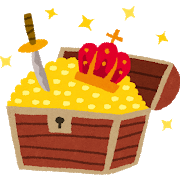 社会福祉法人全国社会福祉協議会、社会福祉法人栃木県社会福祉協議会、社会福祉法人東北福祉会「せんだんの杜」副杜長(特別養護老人ホームなどの施設長を併任)を経て、2005（平成17）年7月から現職。2013（平成25）年度より「生活支援コーディネーターの育成に関する調査研究委員会」の委員として、国の養成研修のプログラム検討、指導者（中央）研修講師も担当。「支え合いの地域づくり」の進め方について全国各地講演等を開催中。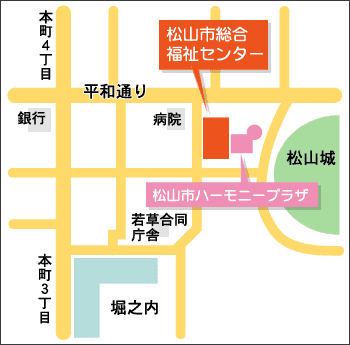 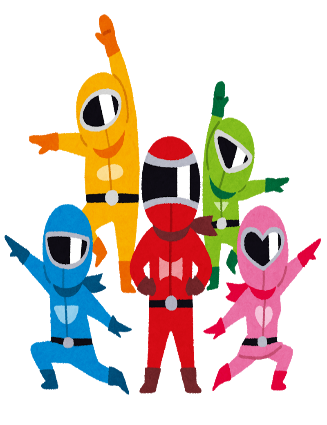 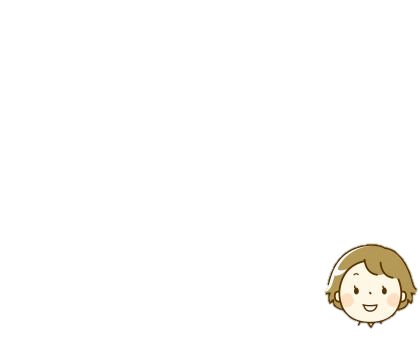 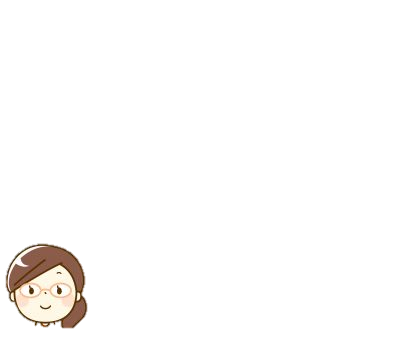 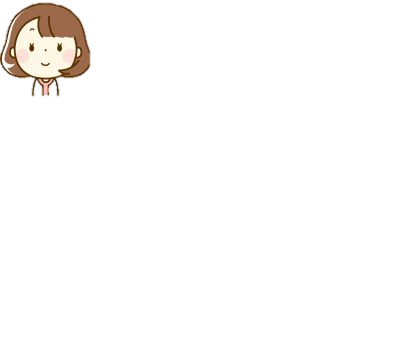 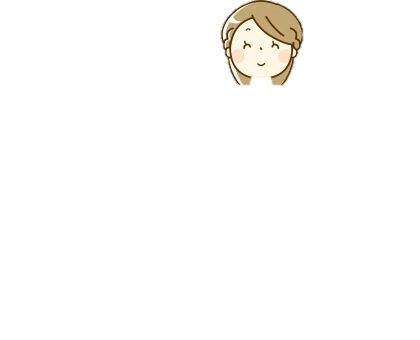 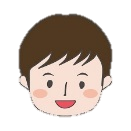 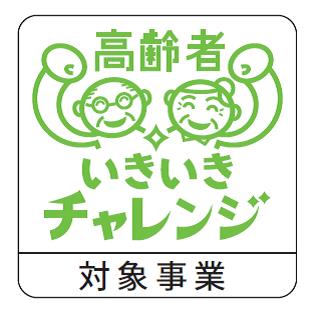 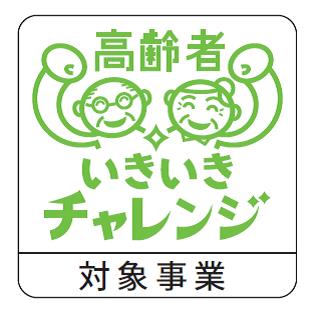 主催　松山市社会福祉協議会　/　共催　松山市地区社会福祉協議会連絡会　※申込締切　令和元年7月3日（水）　　　　地域福祉活動推進講演会「ふだんの支え合いこそが地域のお宝」（申込書）太枠内に必要事項を記入してください。※本申込書にご記入いただいた個人情報は、本講演会の利用（受講者名簿の作成等）の目的以外に使用しません。申込日　　　年　　　月　　　日フリガナ性別男 ・ 女氏　名性別男 ・ 女住　所〒松山市〒松山市〒松山市〒松山市連絡先電話番号所属先（団体等）フリガナ性別男 ・ 女氏　名性別男 ・ 女住　所〒松山市〒松山市〒松山市〒松山市連絡先電話番号所属先（団体等）